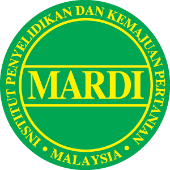 ANUGERAH INOVASI MARDI (AIM) 2022ANUGERAH JURUTEKNOLOGI (PEMINDAHAN TEKNOLOGI) TERBAIK MARDI 2022SYARAT-SYARAT PERMOHONANTerbuka kepada semua kakitangan KUMPULAN SOKONGAN di bawah PTJ TCT & OPERASI MARDI (BUKAN R&D).Calon-calon yang telah memenangi anugerah ini pada lima tahun lepas TIDAK layak memohon (kemenangan pada 2017 - 2021);Calon hendaklah mengemukakan BUKTI MAKLUMAT PENCAPAIAN bagi 5 tahun lepas (2017 - 2021) seperti halaman pertama penerbitan yang telah diterbitkan atau yang telah menerima nombor DOI, maklumat penglibatan projek dalam sistem PROPER/MyGRANT MOSTI/lain-lain dokumen projek, sijil anugerah yang dimenangi, sijil penyertaan program dan keahlian dalam jawatankuasa tertentu serta lain-lain yang berkaitan; Calon hendaklah mengemukakan DUA (2) SET borang dan dokumen permohonan dan;Maklumat yang diberikan mestilah BENAR dan sebarang bentuk pemalsuan akan menyebabkan penarikan anugerah.Keputusan adalah MUKTAMAD dan rayuan tidak akan dilayan.Kegagalan mengisi borang permohonan dengan betul dan mematuhi syarat-syarat permohonan boleh menyebabkan permohonan TERBATAL.Borang ini hendaklah dikembalikan selewatnya-lewatnya pada 20 OGOS 2022 ke: Urus Setia Anugerah Inovasi MARDI (AIM) 2022Pusat Penyelidikan Agrobiodiversiti & PersekitaranPUAN SURYANTI BINTI BUSTAM(u.p : Urus Setia JKK AIM 2022)Pn. Suryanti binti Bustam (suryanti@mardi.gov.my) Pn. Nurul Atilia Shafienaz (natilias@mardi.gov.my)ANUGERAH JURUTEKNOLOGI (PEMINDAHAN TEKNOLOGI) TERBAIK MARDI 2022LAMPIRAN 13.1	Penglibatan dalam Aktiviti Pemindahan Teknologi 2017 - 2021 (40 markah)*Pembuktian bagi maklumat yang dinyatakan perlu dikemukakanLAMPIRAN 23.2	Penglibatan dalam Projek Penyelidikan 2017 - 2021 (15 Markah)Projek PembangunanProjek Lain (Jenis Projek: FRGS, TORAY, NKEA, ScienceFund, penyelidikan kontrak, EPP, antarabangsa, InnoFund, KIK, AUM, NCTF, WRM, projek kerjasama dan lain-lain)LAMPIRAN 33.3	Penglibatan dalam Penyebaran Maklumat di luar MARDI 2017 - 2021 (10 Markah)											LAMPIRAN 43.4	Kemahiran Sedia Ada dan Kemahiran yang diperoleh ketika Menjalankan Pemindahan Teknologi di MARDI (10 Markah)	LAMPIRAN 53.5	Senarai Penerbitan (10 Markah)									LAMPIRAN 63.6 	Anugerah Dimenangi Secara Individu atau Bersama 2017 - 2021 (10 Markah)*Anugerah perkhidmatan Cemerlang, MSTE, AUM, KIK, Pingat Jasa Negara dan lain-lain LAMPIRAN 73.7	Lain-Lain Tugas dan Sumbangan 2017 - 2021 (di peringkat MARDI atau antarabangsa yang tidak melibatkan pemindahan Teknologi) (5 Markah)*Perjawatan Pertubuhan Profesional dan Saintifik (Presiden/Naib presiden/Setiausaha/AJK)BUTIRAN CALONBUTIRAN CALONBUTIRAN CALONBUTIRAN CALONBUTIRAN CALON2.1Nama :2.2No. Kad Pengenalan:Umur  :2.3Jawatan & Gred:No. K  :2.4Tarikh Lantikan &Tempoh Perkhidmatan :2.5Pusat  & Program:2.6Alamat Pejabat:2.7No. Telefon:(P)   (HP)2.8No. Faks:2.9E-mel:MAKLUMAT PENCAPAIAN 2017 - 2021MAKLUMAT PENCAPAIAN 2017 - 2021Penglibatan dalam Aktiviti Pemindahan Teknologi 2017 - 2021 (40 Markah)Senarai penglibatan dalam aktiviti pemindahan teknologi seperti Lampiran 1Penglibatan dalam Projek Penyelidikan 2017 - 2021 (15 Markah)Senarai penglibatan dalam projek penyelidikan seperti Lampiran 2	Penglibatan dalam Penyebaran Maklumat di luar MARDI 2017 - 2021 (10 Markah)Senarai lengkap penglibatan dalam kursus sebagai penceramah / fasilitator / pakar rujuk industri /  penyeliaan pelajar seperti Lampiran 3Kemahiran Sedia Ada dan Kemahiran yang Diperolehi ketika Menjalankan Pemindahan Teknologi di MARDI (10 markah). Seperti Lampiran 4Senarai Penerbitan 2017 - 2021 (10 Markah) Senarai Penerbitan seperti Lampiran 5Anugerah Dimenangi 2017 - 2021 (10 Markah) Seperti Lampiran 6Lain-Lain Tugas dan Sumbangan 2017 - 2021 (5 markah)Senarai lain-lain tugas yang tidak melibatkan Pemindahan Teknologi di peringkat PTJ, MARDI atau antarabangsa Seperti Lampiran 7PERAKUANPERAKUAN4.1Perakuan Calon Saya dengan ini mengesahkan bahawa semua maklumat yang dinyatakan di atas adalah benar dan bersetuju untuk mematuhi syarat-syarat permohonan yang telah ditetapkan.	Tandatangan	:	……………………………………………..	Nama	:	……………………………………………..		Tarikh	:	……………………………………………..4.2Ulasan  oleh Pegawai Atasan (PPP)         ................................................................................................................................................................................................................................................................................................................................................................................................Tandatangan   :   …………………………………………...................Nama	          :   ……………………………………………...............4.3Pengesahan Pengarah PusatTandatangan   :   …………………………………………...................Nama	          :   ……………………………………………...............BilKategoriTajuk & Bil. Aktiviti Pemindahan TeknologiPeranan (Urusetia/penceramah/fasilitator/Ahli TWG/Pembangun sistem)Tahun Pelaksanaan1Konsultasi & khidmat nasihatGlosariKhidmat nasihat dan konsultasi  kepada usahawan atau pelanggan berkaitan pemindahan teknologi Maksimum = 5 markah*Nyatakan bilangan & senarai usahawan/pelanggan2Latihan kepada penerima faedahGlosari1) Demonstrasi2) Seminar & bengkel teknologi3) Latihan sangkut, kursus teknikal & latihan amali di ladang contoh4) Persidangan5) Sebarang bentuk latihan kepada penerima faedahMaksimum = 10 markah*Nyatakan tajuk dan bilangan aktiviti*Nyatakan peranan bagi setiap aktiviti3Penyebaran dan penyampaian maklumat kepada penerima faedah umum Glosari1) Pameran & Pelancaran Teknologi (Tajuk & bilangan aktiviti)2) Penyebaran maklumat melalui penerbitan/media massa (Artikel & hantaran media sosial)Maksimum = 10 markah*Nyatakan tajuk dan bilangan aktiviti / Nyatakan artikel & hantaran media sosial*Nyatakan peranan bagi setiap aktiviti4Kerjasama strategik & kolaborasi bersama kementerian/jabatan/agensi luar berkaitan pemindahan teknologiGlosari1) Bilateral & MultilateralMaksimum = 10 markah*Nyatakan tajuk dan bilangan aktiviti*Nyatakan peranan bagi setiap aktiviti5Penilaian, pemantauan dan khidmat penyelesaian masalah teknikal berkaitan produk, pelanggan dan syarikat Glosari1) Penilaian, pemantauan dan khidmat penyelesaian masalah teknikal2) Pengurusan geran dan insentif3) Analisa produk pelangganMaksimum = 10 markah*Nyatakan bilangan & senarai usahawan/pelanggan6Pengurusan platform fizikal pemindahan teknologiGlosari1) Pengurusan Test Bed, Inkubator, Ladang contoh (Perantis/Inkubati/Usahawan Tani)2) Pengurusan Kompleks Latihan (Pelanggan)3) Pengurusan Makmal Komputer (Pelanggan)4) Pengurusan Makmal MARDI (Pelanggan)
5) Pengurusan Kedai Buku (Pelanggan)6) Pengurusan BBShoppe/Pusat Jualan Benih (Pelanggan)7) Pengurusan Taman Agrotourism (Pelanggan)Maksimum = 10 markah*Nyatakan bilangan & senarai perantis/inkubati/usahawantani/pelanggan7Pengurusan & pembangunan sistem maya pemindahan teknologi GlosariAdaptasi/penggunaan/pelaksanaan sistem Maksimum = 10 markah*Nyatakan bilangan & senarai sistem yang dibangunkan *Nyatakan peranan bagi setiap sistem yang dibangunkan8Pengurusan dokumen pemindahan teknologiGlosariKeurusetiaan berkaitan pengurusan dokumen (mesyuarat pengurusan tertinggi, penerbitan, perundangan, pengkomersialan)Maksimum = 5 markah*Nyatakan bilangan & senarai usahawan/pelanggan*Nyatakan peranan bagi setiap aktivitiBil.Tajuk Projek PembangunanTajuk Sub- ProjekTajuk Sub-sub Projek (yang pegawai terlibat)Huraian Tugas Secara Ringkas1.1.1.1.1.2.1.1.3.1.2.1.1.2.21.2.3.1.3.1.1.3.2.1.3.32.1.1.2.1.2.2.1.3.2.2.1.2.2.22.2.3.2.3.1.2.3.22.3.3Bil.Tajuk Projek & Kod ProjekJenis Projek/ PembiayaPeranan (Ketua/ahli)Huraian Tugas Secara Ringkas1.1.1.2.1.3.2.1.2.2.2.3.Bil.Nama AktivitiPeranan (penceramah/ fasilitator /pakar rujuk industri/ penyeliaan pelajar dll.)Tahun PelaksanaanA.Sijil Kehadiran Kursus/ Bengkel Kemahiran bagi Tahun 2017 - 2021Tahun Perlaksanaan123B.Kemahiran yang diperoleh semasa bekerja (senaraikan secara ringkas)Kemahiran yang diperoleh semasa bekerja (senaraikan secara ringkas)123Bil.Kategori PenerbitanPenulis(Sila nyatakan PP/ PB) PP - penulis pertama atau corresponding authorPB - penulis bersamaTahun TerbitTajuk Penerbitan, Nama Jurnal, Volume & Muka Surat1Jurnal Tempatan / Antarabangsa2Bab dalam Buku Tempatan / Antarabangsa dengan Penyuntingan 3Prosiding persidangan / poster / abstrak lanjutan dan lain-lain4Bulletin Teknologi MARDI/ Bulletin Pemindahan Teknologi MARDI5Manual teknologi / siri panduan usahawan6Majalah / Agromedia / Scientia / Media massa (cetak/elektronik)7Buku KIK8User Requirements Document / SRS / User Manual / Technical Manual / Programming Codes / Drawings9Video pemindahan teknologiBil.Nama AnugerahAcaraTahunBil.Aktiviti/ JawatankuasaPerananTahun Pelaksanaan